Перечень реабилитационного оборудования, выдаваемого в прокат.№ п/пПеречень  оборудованияФото приобретенного оборудования1Кресло коляска инвалидная «АРМЕД».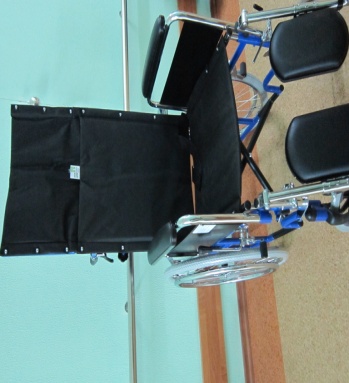 2Инвалидная коляска для больных ДЦП LY 710 958.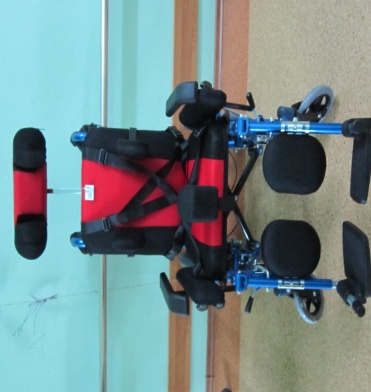 3Опора для отрабатывания навыков ползания  «Черепашка».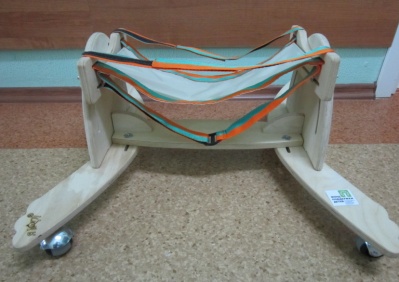 4Вертикализатор наклонный для детей СН- 38.01.01. 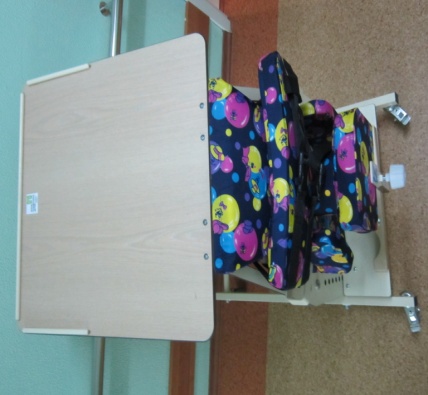 5Ходунки для детей с ДЦП НМР-КА 2200.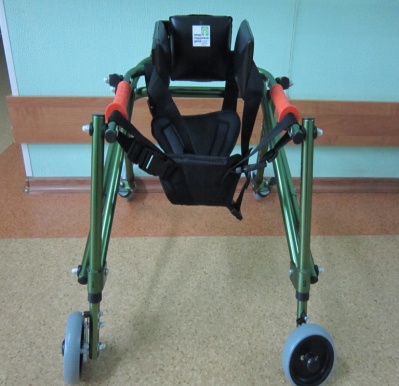 6Тутор на коленный сустав детский Orlett. 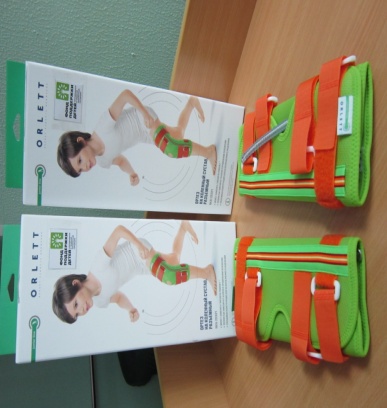 7Голеностоп неопреновый универсальный ГОЛН Алеф.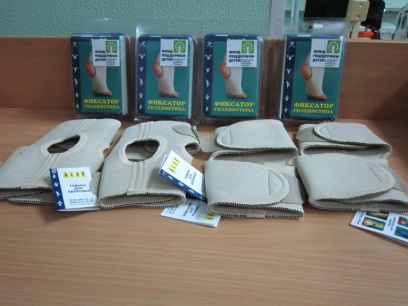 8Скользящие фигуры «Лабиринт для пальчиков».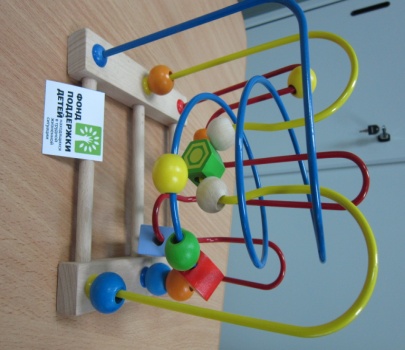 9Сортировщик «Умный слоник».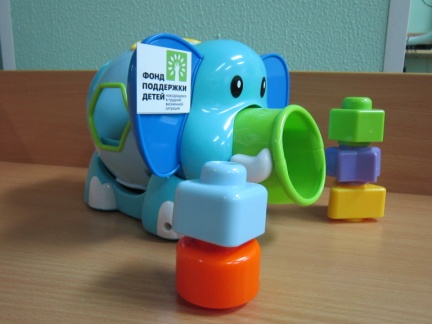 10Мяч прыгающий.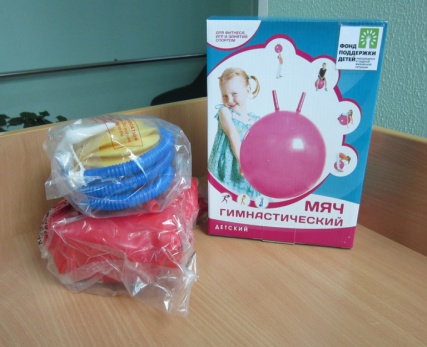 11Мяч массажный.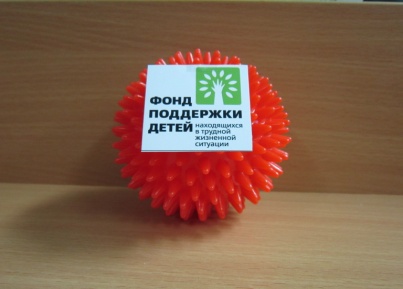 12Набор Кочки «Ежик».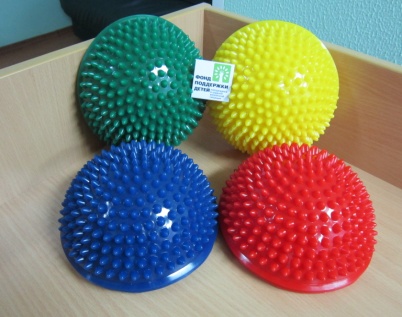 13Модульный набор для детей инвалидов.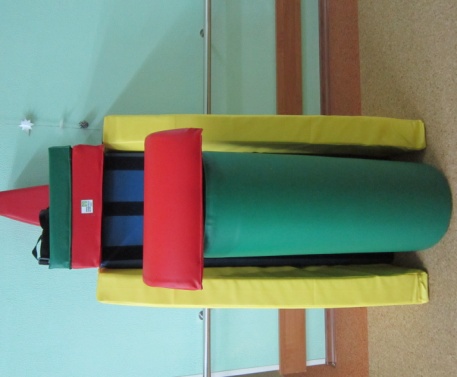 14Комплект многофункциональных грузов,подушек и валиков.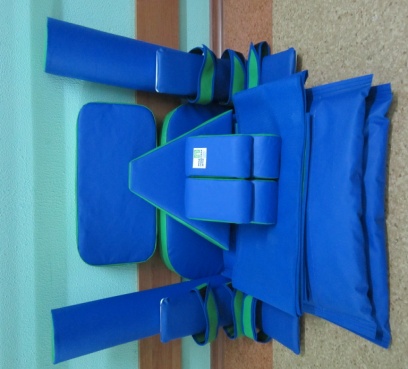 15Ортез на голеностопный сустав детский  Orlett.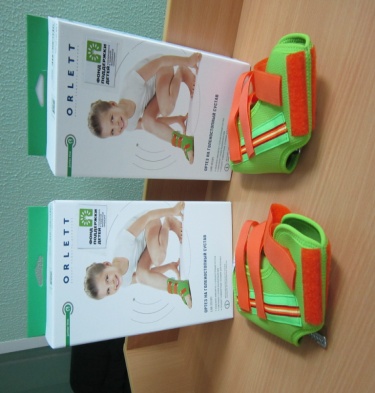 16Массажные кольца.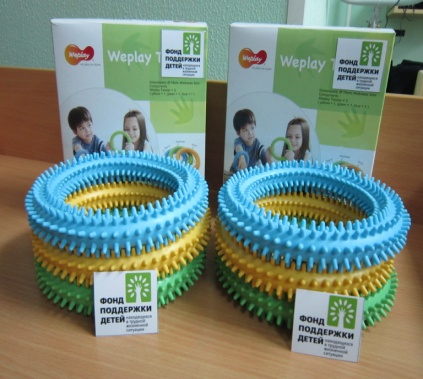 17Кушетка складная для массажа КСМ-Л-10 Лавкор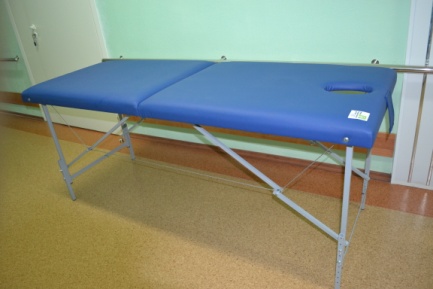 18Опора для отрабатывания навыков ползания ОП-109.1 Черепашка  - Я Могу!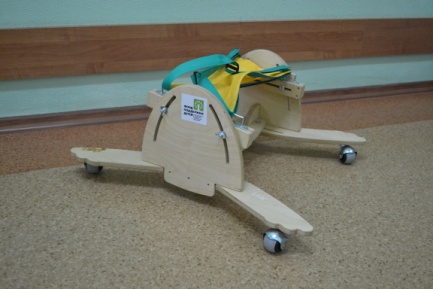 19Вертикализатор подростковый ОС-210.2.03 Жирафик -  Я Могу!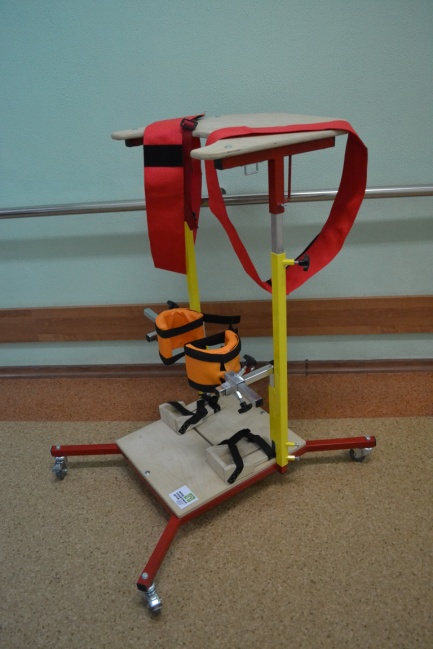 20Вертикализатор с передним наклоном   ОС -211.1.0 01 - Я Могу!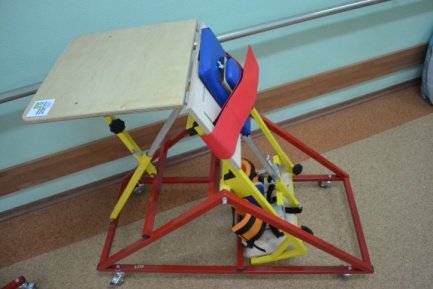 Специальный  набор столовых приборов и посуды для детей раннего возраста со специальными потребностями, в том числе:Специальный  набор столовых приборов и посуды для детей раннего возраста со специальными потребностями, в том числе:21Ложка с облегченной ручкой для левой руки АА5557R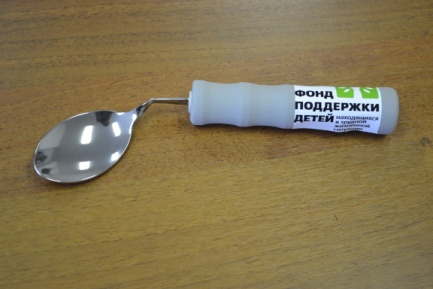 22Многофункциональный держатель для столовых приборов – набор для детей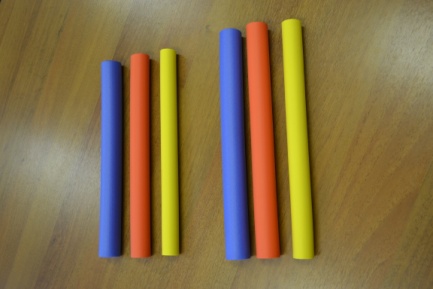 23Массажный мяч  L 0555b 55 см в коробке с насосом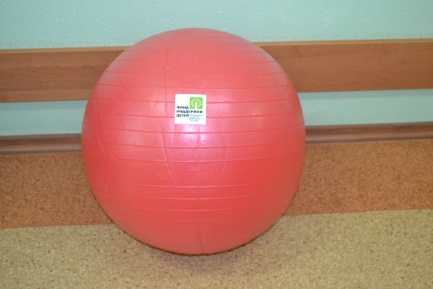 Оборудование по перемещению детей с помощью поддерживающих приспособлений, в том числе:Оборудование по перемещению детей с помощью поддерживающих приспособлений, в том числе:24Пояс для перемещения, размер S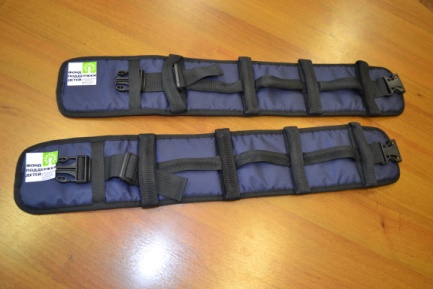 25Простыня для перемещения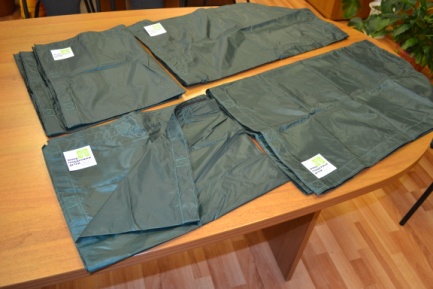 26Рукав для перемещения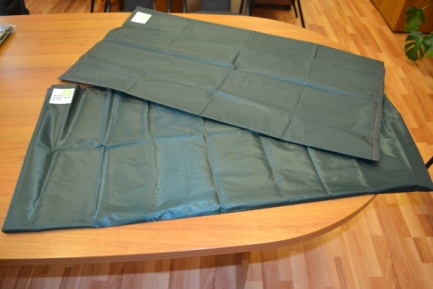 27Сиденье для перемещения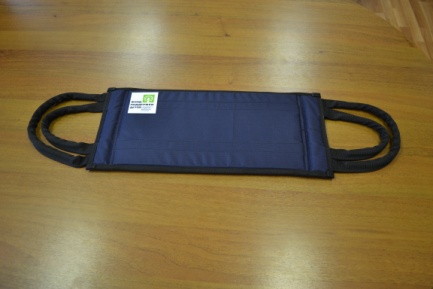 28Диск поворотный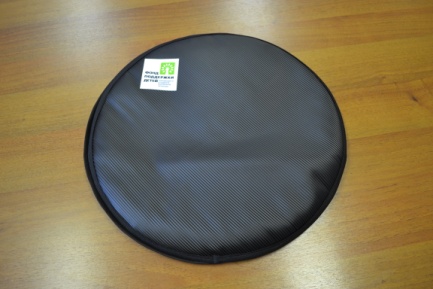 29Ремень для фиксации таза «Бабочка», размер М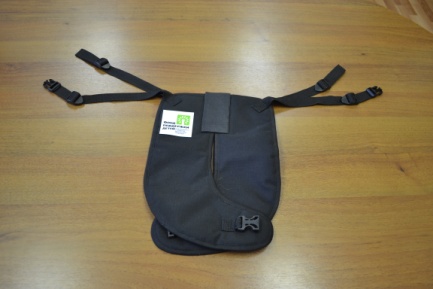 30Ремень для фиксации таза «Бабочка», размер L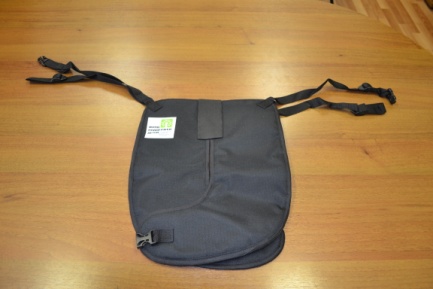 31Ремень для фиксации туловища  «Жилет», размер М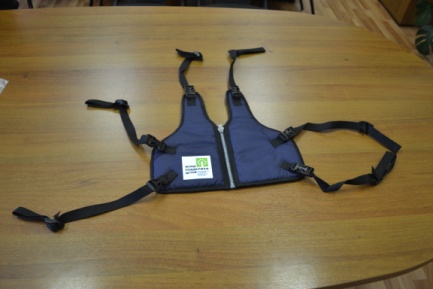 32Ремень для фиксации туловища «Жилет», размер L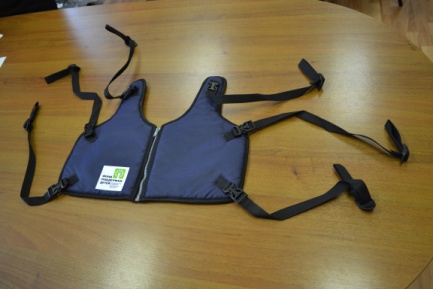 33Ходунки-каталка с опорой под локоть LY-516-971    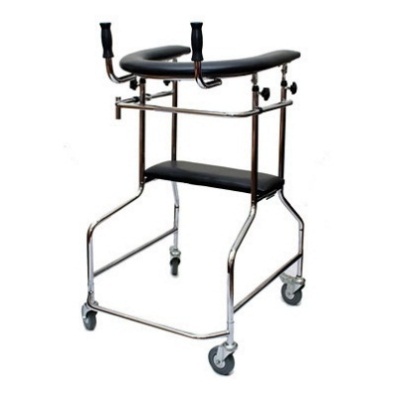 34Сиденье для ванны Otter размер L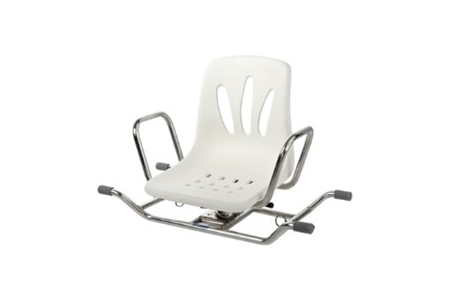 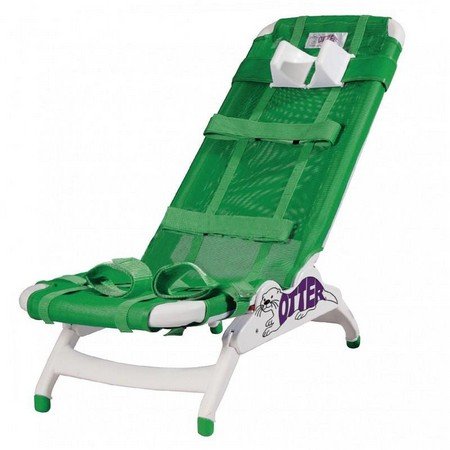 35Сиденье для ванны Kjt 504 s       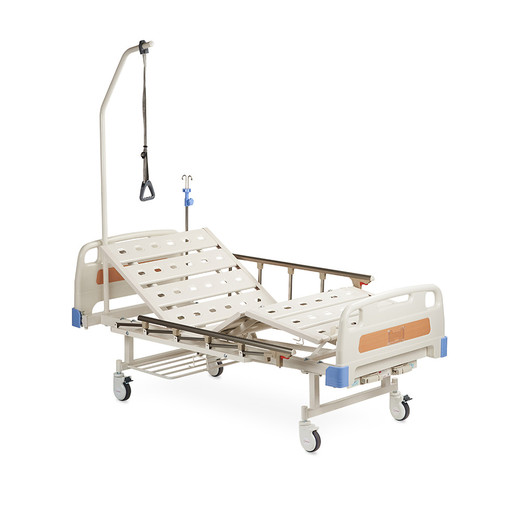 36Кровать медицинская функциональная механическая Армед fs3031w        37Пандус телескопический 2-х секционный Мега-Оптим  MR207-244 см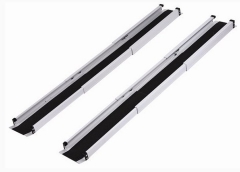 38Устройство коммуникационное Go Talk 4+           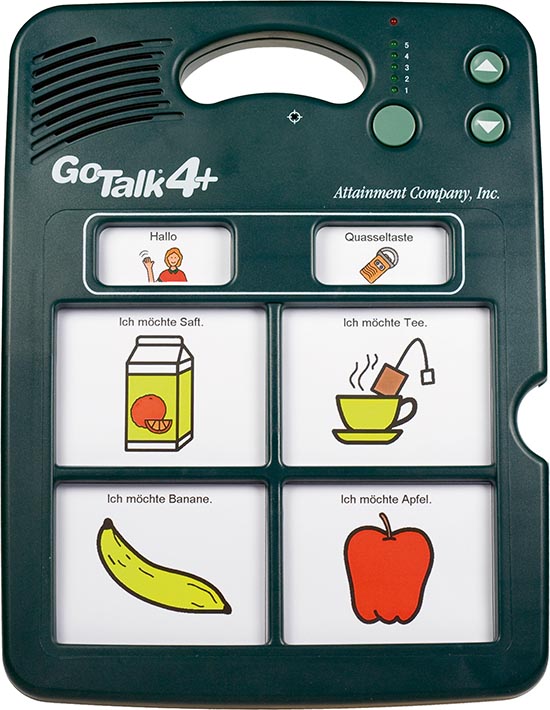 39Устройство коммуникационное Go Talk 20+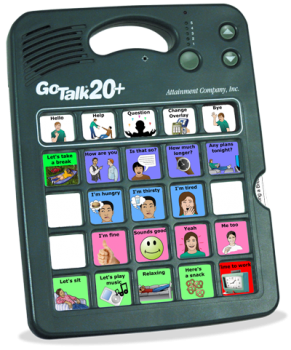 40Статический вертикализатор СМАРТ, размер 3, размер 2а.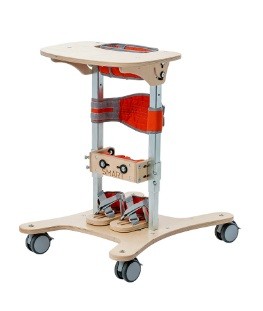 